Министерство образования Кировской области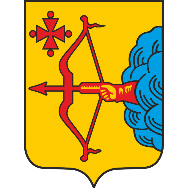 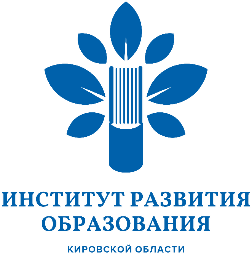 Кировское областное государственное образовательное автономное учреждение дополнительного профессионального образования              «Институт развития образования Кировской области»VII ФЕСТИВАЛЬ РЕГИОНАЛЬНЫХ ИННОВАЦИОННЫХ ПЛОЩАДОКПРОГРАММА22 апреля 2021 годаг. КировМесто проведения: КОГОАУ ДПО «Институт развития образования Кировской области» (ул. Р. Ердякова, 23/2)ПРОГРАММАVII Фестиваля региональных инновационных площадок 12.00 – 13.00  Регистрация участников (Фойе 4 этажа)12.00 – 13.00  Работа выставок:Выставка творческих работ, посвященная 60-летию Космонавтики (библиотека, ауд. 203)	Фотовыставка «Воспитательное пространство СПО» (холл, 4 этаж)Выставка – продажа методической литературы (холл, 1 этаж) Выставка «Вятская роспись» (лестничные площадки между 2, 3 и 4 этажами главной лестницы)13.00 – 13.40Пленарная часть(Конференц-зал)Показ видеороликаПриветственное слово:Воронкина Елена Станиславовна, заместитель министра образования Кировской областиСоколова Наталья Вячеславовна, ректор Института развития образования Кировской области, кандидат педагогических наук Галицких Елена Олеговна, заведующий кафедрой русской и зарубежной литературы и методики обучения Вятского государственного университета, доктор педагогических наук, профессорСеливанова Ольга Геннадьевна, методист АНО «Волго-Вятский региональный научно-образовательный центр», кандидат педагогических наук, доцентСедых Екатерина Павловна, заместитель первого проректора ФГБОУ ВО «Нижегородский государственный педагогический университет                              им. К. Минина», кандидат педагогических наук, доцентНаграждение13.50 ‒ 15.30Работа презентационных площадокРегламент выступлений:Видеоролик ‒ до 8 мин. Выступление с презентацией ‒ до 10 мин. Вопросы ‒ до 3 мин.Площадка 1 – «Управление качеством образования в образовательной организации» (конференц-зал)Площадка 2 – «Профессиональное развитие педагогических работников» (ауд. 305)Площадка 3 – «Инновационные подходы к организации образовательного процесса» (ауд. 309)Площадка 4 – «Развитие информационно-образовательной среды образовательной организации» (ауд. 420)Площадка 5 – «Развитие культурно-образовательной среды образовательной организации» (ауд. 308)Площадка 6 – «Реализация образовательных программ в условиях сетевого взаимодействия и социального партнерства» (ауд. 205)15.30 – 16.00Подведение итогов VII Фестиваля региональных инновационных площадок. НаграждениеПрограмма работы презентационных площадокПлощадка 1 «Управление качеством образования в образовательной организации» Место проведения: конференц-залПлощадка 2 «Профессиональное развитие педагогических работников» Место проведения: ауд. 305Площадка 3 «Инновационные подходы к организации образовательного процесса» Место проведения: ауд. 309Площадка 4«Информационно-образовательная среда образовательной организации» Место проведения: ауд. 420Площадка 5«Развитие культурно-образовательной среды образовательной организации» Место проведения: ауд. 308Площадка 6«Реализация образовательных программ в условиях сетевого взаимодействия и социального партнерства» Место проведения: ауд. 2051.Модель профессиональной подготовки кадров в условиях модернизации среднего профессионального образования(презентация)Кировское областное государственное профессиональное образовательное бюджетное учреждение «Вятско-Полянский механический техникум»Научный консультант – Казаринова Ольга Владимировна, заведующий кафедрой профессионального образования КОГОАУ ДПО «Институт развития образования Кировской области»2.Создание психолого-педагогических условий для ранней профориентации старших дошкольников в дошкольной образовательной организации  (презентация)Муниципальное казенное дошкольное образовательное учреждение центр развития ребёнка – детский сад «Золотой петушок» города Слободского Кировской областиНаучный консультант – Бартева Светлана Александровна, старший методист центра профессионального развития педагогических кадров КОГОАУ ДПО «Институт развития образования  Кировской области»3.Управление качеством учебного занятия в условиях реализации метапредметного подхода(презентация)Муниципальное казенное общеобразовательное учреждение основная общеобразовательная школа г. Сосновка Вятскополянского района Кировской областиНаучный консультант – Барабанова Надежда Викторовна, заведующий центром повышения квалификации КОГОАУ ДПО «Институт развития образования Кировской области» в г. Вятские Поляны4.Организационно-методическая модель внедрения наставничества в практику подготовки кадров по программам среднего профессионального образования(презентация)Кировское областное государственное профессиональное образовательное бюджетное учреждение «Кировский лесопромышленный колледж»Научный консультант – Казаринова Ольга Владимировна, заведующий кафедрой профессионального образования КОГОАУ ДПО «Институт развития образования Кировской области»5.Механизмы продвижения и брендирования профессиональной образовательной организации для повышения эффективности процесса сопровождения инвалидов молодого возраста(презентация)Кировской областное государственное профессиональное образовательное бюджетное учреждение «Вятский автомобильно-промышленный колледж»Научный руководитель – Крестинина Ирина Алексеевна, заведующий кафедрой специального (коррекционного) и инклюзивного образования КОГОАУ ДПО «Институт развития образования  Кировской области», кандидат педагогических наук6.Системный подход к осуществлению проектной деятельности в условиях ФГОС на уровне основного общего и среднего общего образования(презентация)Кировское областное государственное общеобразовательное бюджетное учреждение «Средняя школа пгт Даровской»Научный руководитель – Измайлова Елена Васильевна, проректор по научной и инновационной работе КОГОАУ ДПО «Институт развития образования Кировской области», кандидат педагогических наук7.Современные формы работы с родителями (законными представителями) воспитанников как фактор повышения эффективности качества дошкольного образования(презентация)Муниципальное казенное дошкольное образовательное учреждение детский сад № 1 «Светлячок» г. Малмыжа Кировской областиНаучный консультант – Ефремова Евгения Сергеевна, старший преподаватель кафедры дошкольного и начального общего образования КОГОАУ ДПО «Институт развития образования  Кировской области»1.Совершенствование профессиональной компетенции педагога в условиях введения Национальной системы учительского роста и профессиональных стандартов(презентация)Муниципальное бюджетное общеобразовательное учреждение «Средняя общеобразовательная школа № 59» г. Кирова Научный руководитель – Даровских Ирина Сергеевна, заведующий центром профессионального развития педагогических кадров КОГОАУ ДПО «Институт развития образования  Кировской области», кандидат педагогических наук2.Проектирование индивидуальных программ профессионального развития педагогов в условиях реализации ФГОС и профессионального стандарта(презентация)Муниципальное бюджетное общеобразовательное учреждение «Средняя общеобразовательная школа с углубленным изучением отдельных предметов № 60» города КироваНаучный руководитель – Измайлова Елена Васильевна, проректор по научной и инновационной работе КОГОАУ ДПО «Институт развития образования Кировской области», кандидат педагогических наук 3.Реализация внутришкольной модели учительского роста – условие реализации функций опорной школы как методического центра муниципальной системы образования(презентация)Кировское областное государственное общеобразовательное бюджетное учреждение «Средняя школа с углубленным изучением отдельных предметов № 1 города Котельнича»Научный руководитель – Селиванова Ольга Геннадьевна, методист АНО «Волго-Вятский региональный научно-образовательный центр», кандидат педагогических наук, доцент4.Модель методической работы опорной школы как системообразующегоэлемента единого образовательного пространства муниципалитета(видеоролик)Кировское областное государственное общеобразовательное автономное учреждение «Средняя школа 
г. Лузы»Научный руководитель – Соловьева Мария Федоровна, доцент кафедры управления в образовании КОГОАУ ДПО «Институт развития образования  Кировской области», кандидат педагогических наук, доцент5.Организационно-педагогическое сопровождение индивидуальных образовательных траекторий, обучающихся по специальности из перечня ТОП-50 23.02.07 Техническое обслуживание и ремонт двигателей, систем и агрегатов автомобилей(презентация)Кировское областное государственное образовательное автономное учреждение «Колледж промышленности и автомобильного сервиса»Научный консультант – Кропачева Лариса Анатольевна, старший методист кафедры профессионального образования КОГОАУ ДПО «Институт развития образования  Кировской области»6.Опорная школа как ресурсный центр профессионального развития педагогических работников в условиях образовательного кластера(презентация)Кировское областное государственное образовательное бюджетное учреждение «Средняя школа пгт Арбаж»Научный руководитель – Даровских Ирина Сергеевна, заведующий центром профессионального развития педагогических кадров КОГОАУ ДПО «Институт развития образования  Кировской области», кандидат педагогических наук1.Создание условий для внедрения практико-ориентированных и гибких образовательных программ профессионального образования по направлению «Сельское хозяйство»(видеоролик)Кировское областное государственное профессиональное образовательное автономное учреждение «Куменский аграрно-технологический техникум»Научный руководитель – Казаринова Ольга Владимировна, заведующий кафедрой профессионального образования КОГОАУ ДПО «Институт развития образования Кировской области»2.Развитие личности обучающихся на основе проектной деятельности в образовательной организации(видеоролик)Кировское областное государственное образовательное бюджетное учреждение «Средняя школа пгт Ленинское» Шабалинского районаНаучный руководитель – Даровских Ирина Сергеевна, заведующий центром профессионального развития педагогических кадров КОГОАУ ДПО «Институт развития образования  Кировской области», кандидат педагогических наук3.Интегратор непрерывного педагогического образования(видеоролик)Кировское областное государственное профессиональное образовательное бюджетное учреждение «Слободской колледж педагогики и социальных отношений»Научный руководитель – Симонова Галина Ивановна, директор Педагогического института ФГБОУ ВО «Вятский государственный университет», доктор педагогических наук, доцент4.Проектный подход в реализации деятельности Инженерного кластера(презентация)Муниципальное казенное учреждение дополнительного образования «Многофункциональный ресурсный центр города Кирово-Чепецка Кировской области»Научный консультант – Кобелева Галина Александровна, заведующий кафедрой управления в образовании КОГОАУ ДПО «Институт развития образования  Кировской области»5.Социально-педагогическая реабилитация детей, оставшихся без попечения родителей, в процессе игровой деятельности(презентация)Кировское областное государственное образовательное бюджетное учреждение для детей-сирот и детей, оставшихся без попечения родителей, «Детский дом «Надежда» для детей с ограниченными возможностями здоровья г. Кирова»Научный консультант – Смирнова Светлана Анатольевна, старший преподаватель кафедры специального (коррекционного) и инклюзивного образования КОГОАУ ДПО «Институт развития образования  Кировской области»6.Проектирование образовательной среды для математического развития детей дошкольного возраста(презентация)Муниципальное казенное дошкольное образовательное учреждение детский сад № 16 «Малыш» г. Омутнинска Кировской областиНаучный консультант – Шатунова Тамара Игоревна, старший преподаватель кафедры дошкольного и начального общего образования КОГОАУ ДПО «Институт развития образования  Кировской области»7.Рефлексивно-педагогический подход в работе классного руководителя» в  кадетских классах (на примере восстановительных технологий)(презентация)Муниципальное бюджетное общеобразовательное учреждение «Средняя общеобразовательная школа № 40» города КироваНаучный консультант – Пономарева Елена Витальевна, методист кафедры управления в образовании КОГОАУ ДПО «Институт развития образования  Кировской области»8.Эффективные практики воспитания языковой личности (на примере учебного предмета «Русский родной язык»)(презентация)Муниципальное бюджетное общеобразовательное учреждение «Вятская православная гимназия во имя преподобного Трифона Вятского» города КироваНаучный руководитель – Рылова Анна Сергеевна, доцент кафедры предметных областей КОГОАУ ДПО «Институт развития образования  Кировской области», кандидат педагогических наук1.Реализация STEM-технологий во внеурочной деятельности младших школьников(презентация)Муниципальное общеобразовательное автономное учреждение «Лицей информационных технологий № 28» города КироваНаучный консультант – Шатунова Тамара Игоревна, старший преподаватель кафедры дошкольного и начального общего образования КОГОАУ ДПО «Институт развития образования  Кировской области»2.Возможности цифровых образовательных ресурсов в образовании детей с интеллектуальными нарушениями (умственной отсталостью)(презентация)Кировское областное государственное общеобразовательное бюджетное учреждение для детей-сирот и детей, оставшихся без попечения родителей, «Школа-интернат для обучающихся с ограниченными возможностями здоровья имени Г.С. Плюснина с.  Верховонданка Даровского района»Научные консультанты:Крестинина Ирина Алексеевна, заведующий кафедрой специального (коррекционного) и инклюзивного образования КОГОАУ ДПО «Институт развития образования Кировской области», кандидат педагогических наукКокарев Дмитрий Михайлович, преподаватель отдела цифровых образовательных технологий и информационной политики КОГОАУ ДПО «Институт развития образования Кировской области»3.«Точка роста» как ресурс повышения качества образования в информационно-образовательной среде опорной школы(видеоролик)Кировское областное государственное общеобразовательное бюджетное учреждение средняя школа с углубленным изучением отдельных предметов города ОмутнинскаНаучный руководитель – Кузьмина Маргарита Витальевна, доцент отдела цифровых образовательных технологий и информационной политики КОГОАУ ДПО «Институт развития образования Кировской области», кандидат педагогических наук4.Применение облачных технологий как средства совершенствования образовательного процесса(видеоролик)Муниципальное общеобразовательное автономное учреждение «Лицей информационных технологий № 28» города КироваНаучный руководитель – Измайлова Елена Васильевна, проректор по научной и инновационной работе КОГОАУ ДПО «Институт развития образования Кировской области», кандидат педагогических наук5.Методика внедрения онлайн курсов в образовательном процессе техникума по УГСП 08.00.00 «Техника и технологии строительства»(видеоролик)Кировское областное государственное профессиональное образовательное бюджетное учреждение «Кировский многопрофильный техникум»Научный консультант – Сычева Ольга Николаевна, методист кафедры профессионального образования КОГОАУ ДПО «Институт развития образования  Кировской области»6.Проектирование образовательного процесса, ориентированного на развитие инженерного мышления обучающихся(видеоролик)Муниципальное бюджетное общеобразовательное учреждение «Лицей города Кирово-Чепецка Кировской области»Научный консультант – Кобелева Галина Александровна, заведующий кафедрой управления в образовании КОГОАУ ДПО «Институт развития образования  Кировской области»7.Организация дистанционной психолого-педагогической помощи по диагностике и профилактике сиуцидального поведения старшеклассников(презентация)Кировское областное государственное общеобразовательное бюджетное учреждение «Центр дистанционного образования детей»Научный руководитель – Ефремов Виктор Леонидович, доцент кафедры управления в образовании КОГОАУ ДПО «Институт развития образования  Кировской области», кандидат педагогических наук8.Развитие информационной  компетентности участников  образовательных отношений в условиях цифровой образовательной среды(презентация)Муниципальное казенное общеобразовательное учреждение средняя общеобразовательная школа с углубленным изучением отдельных предметов д. Стулово Слободского района Кировской областиНаучный консультант – Кобелева Галина Александровна, заведующий кафедрой управления в образовании КОГОАУ ДПО «Институт развития образования  Кировской области»1.Особенности реализации регионоведческого компонента в дошкольном образовании(презентация)Муниципальное казенное дошкольное образовательное учреждение детский сад № 1 «Сказка» пгт Нема Немского района Кировской областиНаучный консультант – Ефремова Евгения Сергеевна, старший преподаватель кафедры дошкольного и начального общего образования КОГОАУ ДПО «Институт развития образования  Кировской области»2.Метапредметный подход в проектировании уроков и внеурочной деятельности школьников в рамках художественно-технологической подготовки(презентация)Муниципальное бюджетное общеобразовательное учреждение «Художественно-технологический лицей» города КироваНаучный руководитель – Крысова Виктория Анатольевна, заведующий кафедрой дизайна и изобразительного искусства ФГБОУ ВО «Вятский государственный университет», кандидат педагогических наук, доцент3.Развитие трудовой активности как условие успешной социализации детей старшего дошкольного возраста(презентация)Муниципальное казенное дошкольное образовательное учреждение детский сад «Снежинка» п. Восточный Омутнинского района Кировской областиНаучный руководитель – Александрова Наталья Сергеевна, профессор кафедры педагогики и методики дошкольного и начального образования ФГБОУ ВО «Вятский государственный университет», доктор педагогических наук, профессор4.Социализация и социокультурная интеграция обучающихся с  нарушениями слуха в  условиях школы-интерната(презентация) Кировское областное государственное общеобразовательное бюджетное учреждение «Школа-интернат для обучающихся с  ограниченными возможностями здоровья г. Кирова»Научный консультант – Исаева Светлана Анатольевна, преподаватель кафедры специального (коррекционного) и инклюзивного образования КОГОАУ ДПО «Институт развития образования  Кировской области»5.Проектирование метапредметного курса «Регионоведение» в образовательной организации  в соответствии с требованиями ФГОС(презентация)Кировское областное государственное общеобразовательное бюджетное учреждение «Средняя школа с углубленным изучением отдельных предметов пгт Пижанка» Кировской областиНаучный руководитель – Рылова Анна Сергеевна, доцент кафедры предметных областей КОГОАУ ДПО «Институт развития образования  Кировской области», кандидат педагогических наук6.Виртуальный музей Гимназии «Лауреаты Российской литературной премии имени Александра Грина» как ресурс организации исследовательской и проектной деятельности(презентация)Муниципальное общеобразовательное автономное учреждение «Гимназия имени Александра Грина» г. КироваНаучный руководитель – Кошурникова Татьяна Владиславовна, доцент кафедры предметных областей КОГОАУ ДПО «Институт развития образования  Кировской области», кандидат филологических наук1.Сетевое взаимодействие как механизм функционирования образовательного кластера «Кирово-Чепецкий»(видеоролик)Кировское областное государственное общеобразовательное автономное учреждение «Гимназия № 1 города Кирово-Чепецка» Кировской областиНаучный руководитель – Соколова Наталья Вячеславовна, ректор КОГОАУ ДПО «Институт развития образования  Кировской области», кандидат педагогических наук2.Развитие инновационно-технологической культуры обучающихся в ходе реализации профориентационной программы «Выбор профессии» на основе сетевого взаимодействия(видеоролик)Муниципальное бюджетное общеобразовательное учреждение «Межшкольный учебный комбинат № 4»  города КироваНаучный руководитель – Соловьева Мария Федоровна, доцент кафедры управления в образовании КОГОАУ ДПО «Институт развития образования  Кировской области», кандидат педагогических наук, доцент3.Социально-личностное партнерство в процессе воспитательной работы в условиях реализации проекта «Всероссийская Школьная летопись» (презентация) Муниципальное  бюджетное общеобразовательное учреждение «Средняя общеобразовательная школа № 16» города КироваНаучный руководитель – Иванова Елена Леонидовна, начальник отдела цифровых образовательных технологий и информационной политики КОГОАУ ДПО «Институт развития образования  Кировской области», кандидат педагогических наук4.Развитие социальной активности дошкольников в системе социального партнерства дошкольной организации(презентация)Муниципальное казенное дошкольное образовательное учреждение детский сад № 19 «Сказка» г. Омутнинска Кировской областиНаучный руководитель – Александрова Наталья Сергеевна, профессор кафедры педагогики и методики дошкольного и начального образования ФГБОУ ВО «Вятский государственный университет», доктор педагогических наук, профессор5.Создание методического и воспитательного пространства образовательной организации в условиях кластерного взаимодействия(презентация)Муниципальное бюджетное общеобразовательное учреждение «Средняя общеобразовательная школа с углубленным изучением отдельных предметов «Железнодорожный образовательный центр» г. КироваНаучный руководитель – Носова Надежда Валерьевна, заведующий кафедрой предметных областей КОГОАУ ДПО «Институт развития образования  Кировской области», кандидат педагогических наук6.Проектирование и  реализация программы воспитания в условиях сетевого взаимодействия(презентация)Кировское областное государственное общеобразовательное бюджетное  учреждение «Средняя школа с углубленным изучением отдельных предметов пгт Тужа»Научный консультант – Кобелева Галина Александровна, заведующий кафедрой управления в образовании КОГОАУ ДПО «Институт развития образования  Кировской области»